上海市医学会资深会员申请表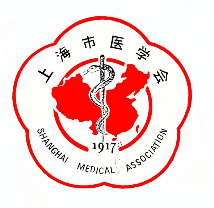  编号：        姓名性别出生年月日出生年月日  年   月   日照片工作单位参加工作时间参加工作时间   年   月   照片职称状态□在职   □退休   □返聘□在职   □退休   □返聘□在职   □退休   □返聘照片手机电子信箱电子信箱照片单位地址单位邮编家庭地址家庭邮编现任或曾任本会理事会理事及以上职务或专科分会委员会副主任委员及以上职务情况现任或曾任本会理事会理事及以上职务或专科分会委员会副主任委员及以上职务情况现任或曾任本会理事会理事及以上职务或专科分会委员会副主任委员及以上职务情况现任或曾任本会理事会理事及以上职务或专科分会委员会副主任委员及以上职务情况现任或曾任本会理事会理事及以上职务或专科分会委员会副主任委员及以上职务情况现任或曾任本会理事会理事及以上职务或专科分会委员会副主任委员及以上职务情况现任或曾任本会理事会理事及以上职务或专科分会委员会副主任委员及以上职务情况现任或曾任本会理事会理事及以上职务或专科分会委员会副主任委员及以上职务情况                                              签   名：                                              签   名：                                              签   名：                                              签   名：                                              签   名：                                              签   名：                                              签   名：                                              签   名：                                              填表时间：                                              填表时间：                                              填表时间：                                              填表时间：                                              填表时间：                                              填表时间：                                              填表时间：                                              填表时间：审查意见               单位盖章               单位盖章               单位盖章               单位盖章                     医学会盖章                     医学会盖章                     医学会盖章审查意见                     年   月   日                     年   月   日                     年   月   日                     年   月   日                           年   月   日                           年   月   日                           年   月   日